      Jídelníček	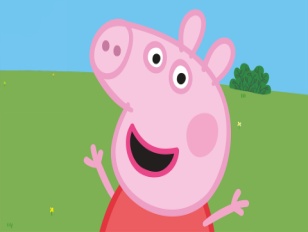 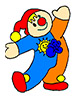       9. týden od 26. 2. – 1. 3. 2024         KAŽDODENNĚ PO CELÝ DEN : ovocný čaj, voda s citrónem, mléko 					(nápoje nejsou slazeny cukrem)		Vedoucí kuchařka :	Iveta Doskočilová		Vedoucí jídelny     :	Tereza DohnalováSVAČINAOBĚDSVAČINAalergenyPONDĚLÍChléb, lososová pomazánka, jablko, kakaoVločková polévka s bramborami a zeleninouČočka na kyselo, vařené vejce, kyselá okurkaMakovka, mandarinka1,3,4,7,9ÚTERÝBílý jogurt, musli, ovoceVývar s těstovinamiRajská omáčka s hovězím masem, houskový knedlíkChléb, pomazánka z pečeného masa, okurka1,3,7,9STŘEDAVeka, avokádová pomazánka, rajče, kakaoZeleninová polévka s vejcemVepřová pečeně, bramborová kaše, okurkový salátHouska, zeleninová pomazánka, jablko1,3,7,9ČTVRTEKRohlík, sýrová pomazánka, hruška, bílá kávaRybí polévka s opečeným chlebemKrůtí maso na zelenině, špecleSlunečnicový chléb, celerová pomazánka, paprika1,3,4,7,9PÁTEKChléb, kuřecí pomazánka s tvarohem hroznové vínoCizrnová polévkaZapečené těstoviny se špenátem, sýr, salát z červené řepyRaženka, pomazánkové máslo, mrkev1,3,7,9